1. Praktikplats2. Praktikant3. Typ av praktik4. Arbetstid 5. Handledare Röda Korset6. Huvudsaklig arbetsuppgift under praktikperioden9. Underskrift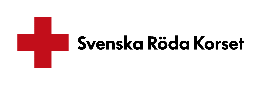  Överenskommelse om praktik inom Röda Korset         Arbetsgivare
Svenska Röda KorsetAvdelning / Enhet
Arbetsgivarens postadress
Box 17563, 118 91 STOCKHOLMTelefon
08-452 46 00Kontering (Projekt / Org / Verk) :  Namn
     Personnummer
     AdressPostnummer och ort
     TelefonMailadress
     Närmast anhörig Kontaktuppgifter anhörig
      Högstadium/ gymnasium – (sker vid RKUF)                        Arbetspraktik (med bidrag)        Högskola/ universitet/ annan eftergymnasial utbildning             Praktisk språkträning      Arbetspraktik (utan bidrag)                                                         Samhällstjänst Annan:                Högstadium/ gymnasium – (sker vid RKUF)                        Arbetspraktik (med bidrag)        Högskola/ universitet/ annan eftergymnasial utbildning             Praktisk språkträning      Arbetspraktik (utan bidrag)                                                         Samhällstjänst Annan:                Högstadium/ gymnasium – (sker vid RKUF)                        Arbetspraktik (med bidrag)        Högskola/ universitet/ annan eftergymnasial utbildning             Praktisk språkträning      Arbetspraktik (utan bidrag)                                                         Samhällstjänst Annan:                Högstadium/ gymnasium – (sker vid RKUF)                        Arbetspraktik (med bidrag)        Högskola/ universitet/ annan eftergymnasial utbildning             Praktisk språkträning      Arbetspraktik (utan bidrag)                                                         Samhällstjänst Annan:               Skola/ utbildning/ Arbetsförmedling/ annat ställe variirån praktikanten kommerSkola/ utbildning/ Arbetsförmedling/ annat ställe variirån praktikanten kommerSkola/ utbildning/ Arbetsförmedling/ annat ställe variirån praktikanten kommerSkola/ utbildning/ Arbetsförmedling/ annat ställe variirån praktikanten kommerOrganisation:Program/ linje:Kontaktperson: E-post: Telefon:Praktikperiod:Omfattning/ vecka (heltid/ deltid): Namn:E-post: Ort                            den      Ort                    den       Praktikantens underskriftHandledarens underskrift / Chefens underskrift